ПРАВИТЕЛЬСТВО АЛТАЙСКОГО КРАЯРАСПОРЯЖЕНИЕот 18 августа 2023 г. N 285-рОБ УТВЕРЖДЕНИИ ПЛАНА МЕРОПРИЯТИЙ ПО РЕАЛИЗАЦИИВ АЛТАЙСКОМ КРАЕ В 2023 - 2026 ГОДАХ НАЦИОНАЛЬНОЙ СТРАТЕГИИДЕЙСТВИЙ В ИНТЕРЕСАХ ЖЕНЩИН НА 2023 - 2030 ГОДЫВ целях исполнения распоряжения Правительства Российской Федерации от 28.04.2023 N 1104-р:1. Утвердить план мероприятий по реализации в Алтайском крае в 2023 - 2026 годах Национальной стратегии действий в интересах женщин на 2023 - 2030 годы (далее - "план мероприятий") (приложение).2. Исполнительным органам Алтайского края, ответственным за реализацию плана мероприятий, представлять в Министерство социальной защиты Алтайского края ежегодно, до 1 марта года, следующего за отчетным, информацию о ходе реализации плана мероприятий.3. Рекомендовать территориальным органам федеральных органов исполнительной власти, участвующим в реализации плана мероприятий, представлять в Министерство социальной защиты Алтайского края ежегодно, до 1 марта года, следующего за отчетным, информацию о ходе реализации плана мероприятий.4. Рекомендовать органам местного самоуправления муниципальных районов, муниципальных округов и городских округов Алтайского края принять участие в реализации плана мероприятий.5. Координацию деятельности исполнительных органов Алтайского края по реализации плана мероприятий возложить на заместителя Председателя Правительства Алтайского края Степаненко И.Б.6. Признать утратившим силу распоряжение Правительства Алтайского края от 04.03.2020 N 75-р.Губернатор Алтайского края,Председатель ПравительстваАлтайского краяВ.П.ТОМЕНКОПриложениеУтвержденРаспоряжениемПравительства Алтайского краяот 18 августа 2023 г. N 285-рПЛАНМЕРОПРИЯТИЙ ПО РЕАЛИЗАЦИИ В АЛТАЙСКОМ КРАЕВ 2023 - 2026 ГОДАХ НАЦИОНАЛЬНОЙ СТРАТЕГИИ ДЕЙСТВИЙВ ИНТЕРЕСАХ ЖЕНЩИН НА 2023 - 2030 ГОДЫ--------------------------------<1> Здесь и далее в скобках указаны соответствующие пункты утвержденного распоряжением Правительства Российской Федерации от 28.04.2023 N 1104-р плана мероприятий по реализации в 2023 - 2026 годах Национальной стратегии действий в интересах женщин на 2023 - 2030 годы.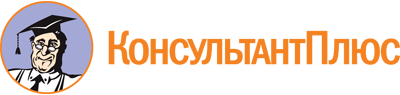 Распоряжение Правительства Алтайского края от 18.08.2023 N 285-р
"Об утверждении плана мероприятий по реализации в Алтайском крае в 2023 - 2026 годах Национальной стратегии действий в интересах женщин на 2023 - 2030 годы"Документ предоставлен КонсультантПлюс

www.consultant.ru

Дата сохранения: 05.12.2023
 N п/пНаименование мероприятияСрок исполненияОтветственный исполнительОжидаемый результат12345I. Профилактика социального неблагополучия женщинI. Профилактика социального неблагополучия женщинI. Профилактика социального неблагополучия женщинI. Профилактика социального неблагополучия женщинI. Профилактика социального неблагополучия женщин1.Обеспечение сопровождения женщин, находящихся в трудной жизненной ситуации, в том числе в ситуации репродуктивного выбора, включая социальное сопровождение, предоставление социально-медицинских, социально-психологических, социально-правовых, социально-бытовых и иных социальных услуг (п. 1) <1>2023 - 2025 гг.Минсоцзащита Алтайского краяпомощь женщинам в преодолении трудной жизненной ситуации, в том числе в ситуации репродуктивного выбора2.Развитие сети семейных многофункциональных центров, предоставляющих комплексную помощь женщинам с детьми, находящимся в трудной жизненной ситуации (п. 2)2023 - 2024 гг.Минсоцзащита Алтайского краяувеличение охвата женщин с детьми, находящихся в трудной жизненной ситуации, которым оказана помощь3.Проведение совещаний, семинаров, рабочих встреч по вопросам реализации мероприятий по социальной реабилитации женщин, освободившихся из мест лишения свободы или принудительных работ, обмену опытом, выработке планов совместных действий (п. 4)2023 - 2026 гг.Минсоцзащита Алтайского края;УФСИН России по Алтайскому краю (по согласованию);ГУ МВД России по Алтайскому краю (по согласованию)обеспечение координации и повышение эффективности взаимодействия заинтересованных ведомств по вопросам социальной реабилитации женщин, освободившихся из мест лишения свободы или принудительных работ4.Организация участия в работе школы подготовки осужденных женщин к освобождению специалистов службы занятости населения и социально ориентированных некоммерческих организаций (п. 4)2023 - 2026 гг.УФСИН России по Алтайскому краю (по согласованию);УТЗН Алтайского краяпрофилактика рецидивов преступлений, совершенных женщинами, включение освободившихся женщин в экономическую и социальную жизнь общества5.Проведение работы по уведомлению органов службы занятости по избранному осужденными женщинами месту жительства о предстоящем освобождении от наказания в виде принудительных работ для обеспечения трудозанятости после отбывания наказания (п. 4)2023 - 2026 гг.УФСИН России по Алтайскому краю (по согласованию)профилактика рецидивов преступлений, совершенных женщинами, включение женщин, освобождающихся от наказания в виде принудительных работ, в экономическую и социальную жизнь общества6.Организация содействия в трудоустройстве женщин, отбывших наказание в виде лишения свободы и обратившихся в органы службы занятости2023 - 2026 гг.УТЗН Алтайского краяпрофилактика рецидивов преступлений, совершенных женщинами, включение женщин, освобождающихся от наказания в виде принудительных работ, в экономическую и социальную жизнь общества7.Проведение работы по документированию паспортами граждан Российской Федерации женщин, находящихся в учреждениях, исполняющих наказания, исправительных центрах, а также освободившихся из этих учреждений (п. 4)2023 - 2026 гг.УФСИН России по Алтайскому краю (по согласованию);ГУ МВД России по Алтайскому краю (по согласованию)паспортизация женщин, находящихся в учреждениях, исполняющих наказания, освободившихся из мест лишения свободы и исправительных центров, профилактика рецидивов преступлений, совершенных женщинами, включение освобождающихся женщин в экономическую и социальную жизнь общества8.Организация обучения осужденных женщин, отбывавших наказание в виде лишения свободы, в филиалах ФКПОУ N 274 ФСИН России по востребованным профессиям на рынке труда Алтайского края (повар, оператор линии розлива молока, оператор машинного доения, машинист выдувных машин, швея, оператор швейного оборудования) (п. 5)2023 - 2026 гг.УФСИН России по Алтайскому краю (по согласованию)содействие занятости освободившихся из мест лишения свободы женщин, профилактика рецидивов преступлений, совершенных женщинами, включение освободившихся женщин в экономическую и социальную жизнь общества9.Повышение доступности социальных услуг для женщин и девочек, подвергшихся жестокому обращению, оказание им комплексной помощи (п. 6)2023 - 2024 гг.Минсоцзащита Алтайского края;КГБУСО "Краевой кризисный центр для женщин"повышение качества оказания социальных услуг пострадавшим от насилия женщинам и девочкам из наиболее уязвимых социальных групп10.Организация работы кризисной линии для женщин с единым номером 8 800 201 4717 (п. 6)2023 - 2024 гг.Минсоцзащита Алтайского краяпредоставление социально-психологических услуг, помощь женщинам в преодолении трудной жизненной ситуации11.Разработка и внедрение регламента межведомственной работы с женщинами, пострадавшими от насилия (п. 6)2024 г.Минсоцзащита Алтайского края;ГУ МВД России по Алтайскому краю (по согласованию)развитие механизмов межведомственного взаимодействия на региональном и муниципальном уровнях в целях профилактики социального неблагополучия и насилия в отношении женщин12.Проведение акций "Синяя лента апреля", "16 дней против насилия в отношении женщин" (п. 6)ноябрь - декабрь 2023 г., апрель 2024 г., далее ежегодноМинсоцзащита Алтайского краяформирование общественного мнения по вопросу недопустимости жестокого обращения с женщинами13.Проведение информационной кампании "Тебя касается!" (п. 6)август 2023 г., далее ежегодноМинсоцзащита Алтайского краяформирование общественного мнения по вопросу недопустимости жестокого обращения с женщинами14.Организация работы чат-бота "Ева" (п. 6)2023 - 2026 гг.Минсоцзащита Алтайского края;КГБУСО "Краевой кризисный центр для женщин"повышение доступности социальных услуг, комплексной помощи для женщин, находящихся в трудной жизненной ситуации, в том числе женщин и девочек, пострадавших от жестокого обращения и насилия15.Включение в образовательные программы для добровольцев (волонтеров), организаторов добровольческой (волонтерской) деятельности, некоммерческих организаций, педагогических отрядов вопросов профилактики жестокого обращения и насилия в отношении девочек и женщин (п. 6)2023 - 2026 гг.Минсоцзащита Алтайского края;заинтересованные организации (по согласованию)предупреждение случаев жестокого обращения и правонарушений в отношении девочек и женщин16.Разработка и внедрение регламента взаимодействия краевых организаций социального обслуживания и краевых медицинских организаций при оказании комплексной помощи женщинам, находящимся в ситуации репродуктивного выбора (п. 6)2023 - 2026 гг.Минсоцзащита Алтайского края;Минздрав Алтайского краяповышение качества оказания социальных услуг женщинам, находящимся в ситуации репродуктивного выбораII. Сохранение здоровья женщин всех возрастов.Создание условий для повышения роли женщин в формировании здорового обществаII. Сохранение здоровья женщин всех возрастов.Создание условий для повышения роли женщин в формировании здорового обществаII. Сохранение здоровья женщин всех возрастов.Создание условий для повышения роли женщин в формировании здорового обществаII. Сохранение здоровья женщин всех возрастов.Создание условий для повышения роли женщин в формировании здорового обществаII. Сохранение здоровья женщин всех возрастов.Создание условий для повышения роли женщин в формировании здорового общества17.Открытие на базе центральных районных больниц (районных больниц) межрайонных медицинских подразделений (кабинетов, центров) по работе с женщинами, желающими иметь ребенка (п. 8)2023 - 2026 гг.Минздрав Алтайского края;краевые медицинские организацииповышение доступности первичной медико-санитарной помощи, в том числе в сфере репродуктивного здоровья, для женщин и девочек, независимо от места проживания, включая использование выездных форм работы18.Организация работы передвижного мобильного диагностического комплекса "Женское здоровье" по осмотру женщин (п. 8)2023 - 2026 гг.Минздрав Алтайского края;КГБУЗ "Краевой Центр общественного здоровья и медицинской профилактики"увеличение доступности первичной медико-санитарной помощи при выявлении ранней стадии злокачественных образований у женщин и девочек, независимо от места проживания19.Совершенствование работы школ репродуктивного здоровья на базе центра охраны репродуктивного здоровья подростков КГБУЗ "Алтайский краевой клинический центр охраны материнства и детства" (п. 10)2023 - 2026 гг.Минздрав Алтайского края;КГБУЗ "Алтайский краевой клинический центр охраны материнства и детства"охрана репродуктивного здоровья подростков20.Совершенствование консультирования женщин, находящихся в состоянии репродуктивного выбора, в том числе введение мотивационного анкетирования женщин, обратившихся за искусственным прерыванием беременности (п. 12)2023 - 2026 гг.Минздрав Алтайского края;краевые медицинские организацииснижение количества случаев искусственного прерывания беременности21.Адресное предоставление женщинам федеральных и региональных мер поддержки по результатам анкетирования (п. 12)2023 - 2026 гг.Минсоцзащита Алтайского краяснижение количества случаев искусственного прерывания беременности22.Внедрение в работу врачей женских консультаций речевых модулей для создания у женщин положительных установок на рождение детей в ситуации репродуктивного выбора (п. 12)2023 - 2026 гг.Минздрав Алтайского края;краевые медицинские организацииснижение количества случаев искусственного прерывания беременности23.Повышение информированности населения о возможностях оказания медицинской помощи пациентам, страдающим бесплодием, путем применения вспомогательных репродуктивных технологий (п. 13)2023 - 2026 гг.Минздрав Алтайского края;КГБУЗ "Алтайский краевой клинический перинатальный центр";краевые медицинские организацииповышение информированности населения о возможностях применения вспомогательных репродуктивных технологий24.Распространение лучших практик по внедрению корпоративных программ, направленных на укрепление здоровья работников (п. 14)2023 - 2026 гг.Минздрав Алтайского края;Минспорт Алтайского края;УТЗН Алтайского края;КГБУЗ "Краевой Центр общественного здоровья и медицинской профилактики"формирование приверженности к ведению здорового образа жизни среди работников, улучшение физического состояния и здоровья работающего населения25.Реализация региональной программы по формированию приверженности здоровому образу жизни с привлечением социально ориентированных некоммерческих организаций и волонтерских объединений (п. 14)2023 - 2026 гг.Минздрав Алтайского края;КГБУЗ "Краевой Центр общественного здоровья и медицинской профилактики"формирование приверженности к ведению здорового образа жизни среди работников, улучшение физического состояния и здоровья работающего населения26.Разработка и реализация механизмов мотивации ответственного отношения женщин к своему здоровью и здоровью своих родственников (п. 15)2023 - 2026 гг.Минздрав Алтайского края;КГБУЗ "Краевой Центр общественного здоровья и медицинской профилактики"формирование приверженности населения к ведению здорового образа жизни27.Реализация мероприятий, направленных на формирование здорового образа жизни детей и молодежи, внедрение здоровьесберегающих технологий (п. 16)постоянно (по отдельному плану)Минобрнауки Алтайского края;краевые государственные образовательные организацииформирование приверженности населения к ведению здорового образа жизни28.Оказание консультативной помощи женщинам, воспитывающим несовершеннолетних детей, по вопросам воспитания, обучения, оздоровления и правового обеспечения образовательного процесса (п. 16)постоянноМинобрнауки Алтайского края;краевые государственные образовательные организацииповышение уровня правовой грамотности женщин, воспитывающих несовершеннолетних детей29.Проведение комплекса мероприятий по повышению уровня грамотности женщин и девочек в вопросах здоровья, в том числе в рамках дошкольного, начального общего, основного общего, среднего общего, среднего профессионального и высшего образования, на рабочих местах (п. 16)2023 - 2026 гг.Минздрав Алтайского края;КГБУЗ "Краевой Центр общественного здоровья и медицинской профилактики"формирование приверженности населения к ведению здорового образа жизни, повышение уровня грамотности женщин в вопросах здоровья30.Повышение доступности и качества медицинской помощи по профилю "гериатрия" (п. 17)2023 - 2026 гг.Минздрав Алтайского края;КГБУЗ "Алтайский краевой госпиталь для ветеранов войн"повышение доступности медицинской помощи по профилю "гериатрия"31.Увеличение охвата женщин пожилого возраста и инвалидов услугами в рамках системы долговременного ухода (п. 18)2023 - 2024 гг.Минсоцзащита Алтайского краяобеспечение для женщин, нуждающихся в уходе, поддержки их автономности, самореализации, улучшения здоровья и качества жизни32.Повышение вовлеченности женщин пожилого возраста в мероприятия программ активного долголетия (п. 19)2023 - 2026 гг.Минсоцзащита Алтайского края;Минздрав Алтайского края;Минкультуры Алтайского края;КГБУЗ "Краевой Центр общественного здоровья и медицинской профилактики";краевые учреждения культуры и искусства;региональный ресурсный центр "серебряного" добровольчества (по согласованию)увеличение числа женщин пожилого возраста, вовлеченных в культурные мероприятия33.Популяризация мероприятий программ активного долголетия, реализуемых на территории Алтайского края (п. 19)2023 - 2026 гг.управление Алтайского края по развитию туризма и курортной деятельностиувеличение числа женщин пожилого возраста, вовлеченных в культурные процессы и туристическую деятельность34.Проведение спортивно-оздоровительных мероприятий для женщин пожилого возраста (п. 19)январь, февраль 2024 г., далее ежегодноМинспорт Алтайского краяувеличение числа женщин пожилого возраста, вовлеченных в занятия физической культурой и спортом35.Проведение мероприятий, направленных на повышение осведомленности женщин о социально значимых заболеваниях и способах их профилактики (п. 21)2023 - 2026 гг.Минздрав Алтайского края;КГБУЗ "Алтайский краевой центр по профилактике и борьбе со СПИДом и инфекционными заболеваниями";КГБУЗ "Алтайский краевой противотуберкулезный диспансер";КГБУЗ "Алтайская краевая клиническая психиатрическая больница имени Эрдмана Юрия Карловича";КГБУЗ "Алтайский краевой наркологический диспансер"снижение распространения социально значимых заболеваний среди женщин и девочекIII. Повышение роли женщин в развитии общества, улучшение качества их жизниIII. Повышение роли женщин в развитии общества, улучшение качества их жизниIII. Повышение роли женщин в развитии общества, улучшение качества их жизниIII. Повышение роли женщин в развитии общества, улучшение качества их жизниIII. Повышение роли женщин в развитии общества, улучшение качества их жизни36.Организация профессионального обучения и дополнительного профессионального образования женщин, имеющих детей дошкольного возраста, в рамках федерального проекта "Содействие занятости" национального проекта "Демография" (п. 22)2023 - 2024 гг.УТЗН Алтайского края;Минобрнауки Алтайского краяпредоставление возможности женщинам, имеющим детей дошкольного возраста, пройти профессиональное обучение и получить дополнительное профессиональное образование37.Повышение цифровой грамотности девочек и женщин, совершенствование навыков в сфере цифровой экономики и инвестиций в рамках федерального проекта "Информационная безопасность" национальной программы "Цифровая экономика Российской Федерации", в том числе посредством создания и развития онлайн-платформы для получения базового образования в области инвестиций (п. 23)2023 - 2026 гг.Минцифры Алтайского краяпроведение мероприятий, посвященных повышению цифровой грамотности, в рамках Всероссийской акции "Урок цифры"38.Организация информирования женщин о трудовых правах и мерах, принимаемых по улучшению условий и охраны труда женщин (п. 24)2023 - 2026 гг.УТЗН Алтайского края;органы местного самоуправления (по согласованию);Гострудинспекция в Алтайском крае и Республике Алтай (по согласованию);Алтайский краевой союз организаций профсоюзов (по согласованию);краевые объединения работодателей (по согласованию)повышение информированности женщин о трудовых правах39.Расширение практики включения в коллективные договоры положений, направленных на поддержку работников с семейными обязанностями, распространение лучших практик по применению компаниями корпоративных программ поддержки работников с семейными обязанностями, в том числе в рамках конкурсов по выявлению лучших корпоративных программ (проектов) по развитию женского лидерства (п. 25)2023 - 2026 гг.УТЗН Алтайского краясоздание благоприятных условий для совмещения профессиональных и семейных обязанностей, профессиональный рост и карьерное продвижение работников с семейными обязанностями40.Поощрение организаций производственной сферы за создание комфортных условий для работников, совмещающих трудовую деятельность с выполнением семейных обязанностей, в рамках краевого конкурса "Лучший социально ответственный работодатель года" (п. 26)2023 - 2026 гг.УТЗН Алтайского краясоздание благоприятных условий для совмещения женщинами профессиональных и семейных обязанностей41.Предоставление ежемесячного пособия на ребенка (п. 27)2023 - 2026 гг.Минсоцзащита Алтайского краяосуществление выплаты ежемесячного пособия на ребенка семьям, имеющим детей, нуждающимся в социальной поддержке42.Предоставление ежегодной выплаты на школьные нужды (п. 27)2023 - 2026 гг.Минсоцзащита Алтайского краяосуществление ежегодной выплаты на школьные нужды на детей из малообеспеченных и многодетных семей43.Предоставление мер социальной поддержки многодетным семьям для подготовки детей к школе (п. 27)2023 - 2026 гг.Минсоцзащита Алтайского краяосуществление выплат многодетным семьям для подготовки детей к школе44.Предоставление единовременной выплаты семьям студентов, обучающихся по очной форме в образовательных организациях высшего образования, расположенных на территории Алтайского края, при рождении детей (п. 27)2023 - 2026 гг.Минсоцзащита Алтайского краяосуществление единовременной выплаты студентам при рождении детей45.Предоставление регионального материнского (семейного) капитала (п. 27)2023 - 2026 гг.Минсоцзащита Алтайского краяраспоряжение гражданами средствами (частью средств) регионального материнского (семейного) капиталаIV. Расширение участия женщин в приоритетных направлениях социально-экономического развития страны, включая формирование новых точек роста экономикиIV. Расширение участия женщин в приоритетных направлениях социально-экономического развития страны, включая формирование новых точек роста экономикиIV. Расширение участия женщин в приоритетных направлениях социально-экономического развития страны, включая формирование новых точек роста экономикиIV. Расширение участия женщин в приоритетных направлениях социально-экономического развития страны, включая формирование новых точек роста экономикиIV. Расширение участия женщин в приоритетных направлениях социально-экономического развития страны, включая формирование новых точек роста экономики46.Реализация мероприятий, направленных на повышение информированности о лучших примерах женского предпринимательства в туризме (п. 28)2023 - 2026 гг.управление Алтайского края по развитию туризма и курортной деятельностипопуляризация женского предпринимательства в туристической сфере Алтайского края47.Организация профессиональной ориентации девочек и женщин, в том числе с акцентом на образование и занятость по техническим специальностям (п. 29)2023 - 2026 гг.Минцифры Алтайского краяувеличение численности девочек и женщин, проходящих профессиональную ориентацию с акцентом на образование и занятость по техническим специальностям48.Организация участия несовершеннолетних учеников 6 - 11 классов в профориентационных мероприятиях, проводимых через онлайн-платформы или с выездом в профессиональную организацию, в рамках реализации проекта "Билет в будущее" (п. 29)декабрь 2023 г., далее ежегодноМинобрнауки Алтайского края;краевые государственные образовательные организацииувеличение числа девочек и женщин, проходящих профессиональную ориентацию49.Внедрение профориентационного минимума для образовательных организаций, реализующих образовательные программы основного общего, среднего общего образования (п. 29)декабрь 2023 г., далее ежегодноМинобрнауки Алтайского краяувеличение числа девочек и женщин, участвующих в профориентационных мероприятиях50.Методическое сопровождение участия молодых женщин-ученых в ежегодном краевом конкурсе "Интеллектуальный капитал Алтая" научно-технической направленности (п. 33)декабрь 2023 г., далее ежегодноМинобрнауки Алтайского краяпривлечение женщин к научной деятельностиV. Укрепление позиций женщин в общественно-политической жизни страны. Создание условий для развития их гражданской активностиV. Укрепление позиций женщин в общественно-политической жизни страны. Создание условий для развития их гражданской активностиV. Укрепление позиций женщин в общественно-политической жизни страны. Создание условий для развития их гражданской активностиV. Укрепление позиций женщин в общественно-политической жизни страны. Создание условий для развития их гражданской активностиV. Укрепление позиций женщин в общественно-политической жизни страны. Создание условий для развития их гражданской активности51.Проведение информационных кампаний, направленных на повышение роли женщин в социально-политической жизни общества, популяризацию и продвижение традиционных семейных ценностей, а также на защиту семьи, материнства, отцовства и детства (п. 41)2023 - 2026 гг.Минсоцзащита Алтайского края;управление печати и массовых коммуникаций Алтайского краяпопуляризация и продвижение традиционных семейных ценностей, повышение престижа женщин, семьи и ответственного родительства52.Реализация проектов и программ по повышению гражданской активности женщин и женских сообществ (п. 42)2023 - 2026 гг.Минсоцзащита Алтайского краярасширение практики межрегионального партнерства между женскими сообществами53.Реализация общественно значимых проектов и программ по популяризации в современном обществе духовно-нравственных традиционных семейных ценностей при участии объединений женщин (п. 43)2023 - 2026 гг.Минсоцзащита Алтайского краяусиление роли женщин в продвижении духовно-нравственных традиционных семейных ценностей